Резюме                                                                                             Мерзентай Дамели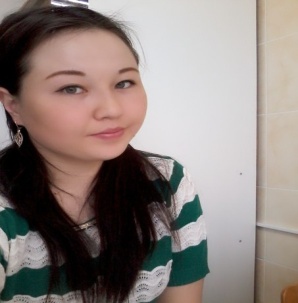 Дата рождения18 июнь 1992 г.Адрес проживанияКонтактные данныег. Караганда, ул: 18 микрорайон 17/1 - 62+7778 181 30 75Семейное положениеЦельНе замужемНайти работу по специальности с дальнейшей перспективой ростаОбразование(2012 - 2016)Карагандинский государственный технический университет, Горный факультет,ПЭиХ. Специальность: «Обогащение полезных ископаемых». г.Караганда. Опыт работы (включая прохождение практики)Прохождение практики:02.06.14 – 02.07.14  Учебно-ознакомительная практика на территории  ЦОФ «Восточная».10.07.14 – 31.08.14  Учебно-ознакомительная практика на территории  ЦОФ «Восточная».ЯзыкиКазахский –родной, Русский – свободно.Компьютеные навыкиMS Office (Word, Excel, PowerPoint, Access).Личностные качестваответственность, обучаемость, пунктуальность, целеустремленность, нацеленность на результат.